				Curriculum Vitae.Persoonlijke gegevens											Naam			Han van der Loo				Adres			Rembrandtstraat 10			3781EC VoorthuizenTelefoonnummer	06 5386 8465Mail			han@hanim.nlGeboortedatum	9 september 1960Burgerlijke staat	Getrouwd 3 kinderen ProfielIk ben een ervaren  plant- of operationsmanager met brede kennis opgedaan in de foodindustrie. Mijn kwaliteiten om operations aan te sturen worden extra ondersteund door mijn kennis en ervaring op gebied van ICT, ERP, Kwaliteit en Productontwikkeling. Bij voorkeur opereer ik in een omgeving die aan veranderingen onderhevig is en waar met mijn stijl van communiceren, die te typeren is als open en expressief, rust wordt gebracht. Met deze stijl komen mensen in beweging en streef ik er naar, gemeenschappelijke doelen te realiseren. Verder ben ik iemand die te typeren is als resultaat gericht, nieuwe uitdagingen onbevangen aangaat, breder kijkt dan de gebaande paden en waar het gewenst is, innovatieve oplossingen aandraag.  Maart 2020 – Feb 2024	Managing Director a.i. Machandel HaulerwijkVerantwoordelijk voor totale bedrijfsvoering.● Finance, Verkoop, Productie, Inkoop, HR e.a. Sep 2019 – Feb 2020	Operations manager a.i. Machandel HaulerwijkVerantwoordelijk voor totale productie incl. TD.● Optimalisatie productie processen. ● Focus op Kwaliteit, Output en Kosten. ● Ontwikkelen van Teamleiders.Jan 2019 – Juli 2019		Plantmanager a.i. Snack Connection GiessenVerantwoordelijk voor locatie Giessen. ● Optimalisatie totale proces. Ontvangst grondstoffen – verzending gereed- product.● Ontwikkelen van Shiftsupervisors op gebied van 5S, SMED, OEE en Lean.Nov 2018 – Jan 2019	Productiemanager a.i. Snack Connection GiessenVerantwoordelijk voor productie.● Optimalisatie productie processen. ● Focus op Kwaliteit, Output en Kosten. Mei 2018 – Okt 2018		Plantmanager a.i. Royal A-ware ZaandamVerantwoordelijk voor totale bedrijfsvoering locatie Zaandam. ● Organisatie structuur gewijzigd zodat deze beter aansluit op de processen.● Helderheid in taken, verantwoordelijk- en bevoegdheden. ● Ontwikkelen van Teamleiders o.a. qua pro-activiteit● Invoering van dagelijks ochtendoverleg● Reductie verliezen Jan 2018 – Mei 2018		Hoofd Productie a.i. Monte Pizza CrustOperationeel verantwoordelijk voor Productie, Kwaliteit en Technische dienst. ● Efficiency productie ● Meer structuur en helderheid in taken, verantwoordelijk- en bevoegdheden. ● Optimaliseren dagelijks ochtendoverleg● Ontwikkelen van ploegleiders en operatorsJuli 2017 – Dec. 2017	Hoofd Productie a.i. Gelita Ter apelkanaalVerantwoordelijk voor dag-dagelijkse operatie.● Efficiency productie ● Verantwoordelijkheden en bevoegdheden optimaliseren en vastleggen ● Optimaliseren Shop Floor Management (Dag overleg)● Ontwikkelen van ploegleiders en operators Sept. 2016 – Juni 2017	Hoofd Productie a.i. Mola BeugenVerantwoordelijk voor dag-dagelijkse operatie.● Opzetten van Performance Management systeem● Invoeren dagoverleg en SIC● Ontwikkelen van medewerkers op de productievloerJuli 2014 – Sept. 2016	Manager Operations, Intertaste NijkerkOperationeel verantwoordelijk voor Productie, QESH en Technische dienst. ● Organisatie wijzigingen, minder leidinggevenden, efficiëntere samenwerking en  meer eigenaarschap bij operators.  ● Reductie van  Klachten, Verliezen, Vernietigingen en Blokkades, hoger level of “First Time Right”.Okt. 2012 -			Hanim, interim management & consultancyDiverse projecten bij vnl. bedrijven in de Food branche. Operationeel en IT management, advies en ondersteuning. ● Organisatie wijzigingen, minder leidinggevende lagen   ● Input in de (ERP) systemen, verbruikers laten uitvoeren    ● Bouwen van teams die verantwoordelijkheid nemen en bevoegdheden krijgenJuni 2013 – Juni 2014	Manager Planning & Control, Zwanenberg Food groupLangere termijnplanning, detailplanning, afstemming met Verkoop, Supply chain en Inkoop, afroepen van grondstoffen en materialen, verwerking van productieorder gegevens. Rapportage efficiency en kwaliteit.7 FTENeven taak: Ondersteuning en coachen van productieleiding 2006 – Feb. 2012		Senior Manager ICT, Struik Foods EuropeApplicatiebeheer, hard- en softwarebeheer, werkplekbeheer, infrastructuur, security en telefonie. SLA beheer ICT, zowel in- als extern. IT business continuïteit.10 FTEResultaten●  IT dichter bij de business gebracht●  ERP pakket geïmplementeerd bij 3 vestigingen●  Meer uniformiteit gecreëerd2009 (Juni – Okt.)		Interim Plantmanager, Struik Foods Berlin				Output verantwoordelijk. Detailplanning, onderhoud- en investeringsplan.Implementeren verbetervoorstellen.100 FTEResultaten●  Verdubbeling productie capaciteit (2 naar 4 ploegen)●  Toename betrokkenheid en pro-activiteit van de medewerkers2004 – 2006			Manager Planning & Control, Struik Foods EuropeLangere termijnplanning. Afstemming met Verkoop, Supply chain en Inkoop Afroepen van grondstoffen en materialen. Rapportage efficiency en kwaliteit.12 FTEResultaten●  HPP plan geïmplementeerd●  Uniformering in rapportages doorgevoerd●  Reductie personeelsbezetting met 20%2003 – 2004			Interim Plantmanager, Struik Foods België				Output verantwoordelijk. Detailplanning, onderhoud- en investeringsplan.Implementeren verbetervoorstellen. Budgetteren, budgetbewaking.150 FTEResultaten●  Toename productiecapaciteit, introductie andere urenroosters●  Technische dienst onderdeel gemaakt van productieorganisatie●  Reductie van uitval percentage met ca. 30%●  Toename van de proactiviteit van de medewerkers1996 – 2003			Plantmanager, Struik Foods Voorthuizen				Output verantwoordelijk. Detailplanning, onderhoud- en investeringsplan.Implementeren verbetervoorstellen. Budgetteren, budgetbewaking.250 FTEResultaten●  Renovatie van het totale productieapparaat, productielijnen, machinerie en gebouwen●  Integratie van 2 vestigingen (productie overgeheveld naar Voorthuizen)●  Verantwoordelijkheden lager in de organisatie neergelegd, plattere organisatie  ●  Grote efficiency slagen door o.a. invoering van TPM en OEE1992 – 1996 			QA Manager, Struik Foods Europe1988 – 1992			Hoofd R&D Struik Foods Europe1984 – 1988			Hoofd R&D & Kwaliteitsdienst, Struik Foods Voorthuizen1980 – 1984			Hoofd Kwaliteitsdienst, Struik Foods Voorthuizen 1978 – 1980			Medewerker Kwaliteitsdienst & Laboratorium, Struik Foods VoorthuizenOpleiding / Cursussen	Werk- en denkniveau: HBO+ (Assessments)Beheer ICT & BI en totaal overview ERPHBO productie managementWCM & TPMBusiness Practitioner of NLPOpzetten van beleid- en kwaliteitsystemen (ISO, HACCP, Arbo en Milieu)Hobby’s			Gezin, fietsen, wandelen en skiën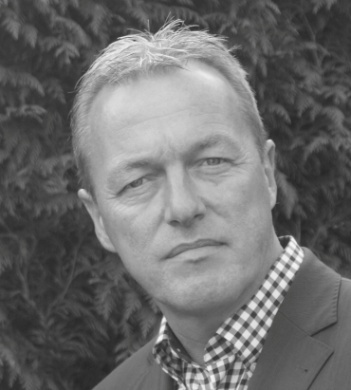 